ZAHTJEVZA DODJELU NOVE DRŽAVNE POTPORE ZA ZATVARANJE PROIZVODNIH KAPACITETA* uvjerenje o izgrađenosti objekta prije 15.2.1968. ili  pravomoćna građevinska dozvola s potvrdom da nije u tijeku postupak inspekcije (za građevine građene  od 16.2.1968. do 19.6.1991.) ili pravomoćna građevinska dozvola s uvjerenjem za uporabu da je građevina izgrađena u skladu s građevinskom dozvolom ( za građevine sagrađene od 20.06.1991. do 01.10.2007 ) ili  pravomoćna građevinska i uporabna dozvola  ( za građevine sagrađene iza 1.10.2007.) ili rješenje o izvedenom stanju ( za nelegalno sagrađene građevine za koje je zahtjev za legalizaciju podnesen do 30.6.2013. odnosno do 31.12.2013. ukoliko je postojalo rješenje građevinske inspekcije o rušenju do 4.8.2013.Potpisom ovog zahtjeva dajem izričitu suglasnost Gradskom uredu za poljoprivredu i šumarstvo da poduzme sve radnje vezane uz obradu mojih osobnih podataka navedenih u zahtjevu za ostvarivanje pomoći u poljoprivredi i šumarstvu, kao i za sve daljnje obrade potrebne pri vođenju evidencije korisnika usluga. Osobni podaci će se čuvati dok sam potpisnik ne zatraži brisanje iz zbirke. Gradski  ured za poljoprivredu i šumarstvo jamči zaštitu osobnih podataka u skladu sa  Zakonom o zaštiti osobnih podataka (Narodne novine br. 103/03, 118/06, 41/08, 130/11 i 106/12).Potvrđujem da sam prije potpisa ovog zahtjeva obaviješten o namjeri korištenja osobnih podataka i o pravu da se takvoj obradi usprotivim, a ovom izjavom dajem suglasnost na takvu obradu.NEPRAVODOBNI I NEPOTPUNI ZAHTJEVI NA NATJEČAJ NEĆE SE RAZMATRATI.                                                          M.P.                _________________________________                                                                                          potpis podnositelja zahtjevaPrilog 1. IZJAVAJa ...................................................................................... (ime, prezime, adresa, OIB) nositelj poljoprivrednog gospodarstva ................................................................. (naziv, adresa, MIBPG) izjavljujem pod materijalnom i kaznenom odgovornošću:da ću odobrena sredstva koristiti isključivo za namjenu za koju su odobrena, da sam upoznat s uvjetima javnog natječaja i natječajnom dokumentacijom,da: 3.1. sam primio potporu u poljoprivredi i ruralnom razvoju iz drugih izvora (sredstava proračuna Europske unije, državnoga proračuna ili proračuna lokalne i područne samouprave)Iznos dobivene potpore: ____________________________________ knIzvor dobivene potpore: _____________________________________nisam primio potporu iz drugih izvora (proračuna Europske unije, državnoga proračuna ili proračuna lokalne i područne samouprave),nisam poduzetnik u teškoćama, da nisam poduzetnik koji podliježe neizvršenom nalogu za povrat sredstava na temelju prethodne odluke Europske komisije kojom se potpora ocjenjuje nezakonitom i nesukladnom unutarnjem tržištu,da su sve kopije dokumenata koje su priložene zahtjevu istovjetne s originalom.Datum:                                                                          Potpis podnositelja zahtjeva:__________________________               MP             _____________________                                         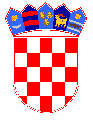 GRAD ZAGREBGRADSKI URED ZA POLJOPRIVREDU I ŠUMARSTVOAvenija Dubrovnik 12, ZagrebObrazac – NDPGRAD ZAGREBGRADSKI URED ZA POLJOPRIVREDU I ŠUMARSTVOAvenija Dubrovnik 12, ZagrebA.  OPĆI PODACI A.  OPĆI PODACI A.  OPĆI PODACI A.  OPĆI PODACI A.  OPĆI PODACI A.  OPĆI PODACI 1.1.Naziv podnositelja prijave: Upisati ime i prezime nositelja OPG, naziv i vlasnika obrta; naziv i odgovornu osobu u pravnoj osobi2.2.Oblik registracije (OPG, d.o.o, zadruga, udruga, obrt)3.3.Sjedište podnositeljaUlica i kućni brojUlica i kućni brojUlica i kućni broj3.3.Sjedište podnositeljaPoštanski broj                                            Poštanski uredPoštanski broj                                            Poštanski uredPoštanski broj                                            Poštanski ured4.4.Telefon / telefax / mobitel5.5.e- mail adresa6.6.MIBPG7.7.MB  pravne osobe / MB obrta8.8.OIB 9.9.Poslovna banka glavnog žiro-računa10.10.Broj žiro-računa / IBAN11.11.Broj zaposlenih u pravnoj osobi12.12.Godišnji promet pravne osobe u 2014.13.13.Da li je podnositelj zahtjeva mladi poljoprivrednik*14.14.Stručna sprema i smjer podnositelja zahtjeva15. 15. Da li je ponositelj zahtjeva obveznik PDV-aB.  PODACI O PROJEKTUB.  PODACI O PROJEKTUB.  PODACI O PROJEKTUB.  PODACI O PROJEKTUB.  PODACI O PROJEKTUB.  PODACI O PROJEKTUOPIS ULAGANJA  DETALJNO RAZRAĐENOM LISTOM PRIHVATLJIVIH TROŠKOVA: …………………………………………………………………………………………………………………………………………………………………………………………………………………………………………………………………………………………………………………………………………………………………………………………………………………………………………………………………………………………………………………………………………………………………………………………………………………………...............................................................................................................................................................................................................................................................…………….................................................................................................................................................................................................................................................................................................................................................................................................................................................................................................................................................................................................................................................................................................................................................................................................................................................................................................................................................................OPIS ULAGANJA  DETALJNO RAZRAĐENOM LISTOM PRIHVATLJIVIH TROŠKOVA: …………………………………………………………………………………………………………………………………………………………………………………………………………………………………………………………………………………………………………………………………………………………………………………………………………………………………………………………………………………………………………………………………………………………………………………………………………………………...............................................................................................................................................................................................................................................................…………….................................................................................................................................................................................................................................................................................................................................................................................................................................................................................................................................................................................................................................................................................................................................................................................................................................................................................................................................................................OPIS ULAGANJA  DETALJNO RAZRAĐENOM LISTOM PRIHVATLJIVIH TROŠKOVA: …………………………………………………………………………………………………………………………………………………………………………………………………………………………………………………………………………………………………………………………………………………………………………………………………………………………………………………………………………………………………………………………………………………………………………………………………………………………...............................................................................................................................................................................................................................................................…………….................................................................................................................................................................................................................................................................................................................................................................................................................................................................................................................................................................................................................................................................................................................................................................................................................................................................................................................................................................OPIS ULAGANJA  DETALJNO RAZRAĐENOM LISTOM PRIHVATLJIVIH TROŠKOVA: …………………………………………………………………………………………………………………………………………………………………………………………………………………………………………………………………………………………………………………………………………………………………………………………………………………………………………………………………………………………………………………………………………………………………………………………………………………………...............................................................................................................................................................................................................................................................…………….................................................................................................................................................................................................................................................................................................................................................................................................................................................................................................................................................................................................................................................................................................................................................................................................................................................................................................................................................................OPIS ULAGANJA  DETALJNO RAZRAĐENOM LISTOM PRIHVATLJIVIH TROŠKOVA: …………………………………………………………………………………………………………………………………………………………………………………………………………………………………………………………………………………………………………………………………………………………………………………………………………………………………………………………………………………………………………………………………………………………………………………………………………………………...............................................................................................................................................................................................................................................................…………….................................................................................................................................................................................................................................................................................................................................................................................................................................................................................................................................................................................................................................................................................................................................................................................................................................................................................................................................................................OPIS ULAGANJA  DETALJNO RAZRAĐENOM LISTOM PRIHVATLJIVIH TROŠKOVA: …………………………………………………………………………………………………………………………………………………………………………………………………………………………………………………………………………………………………………………………………………………………………………………………………………………………………………………………………………………………………………………………………………………………………………………………………………………………...............................................................................................................................................................................................................................................................…………….................................................................................................................................................................................................................................................................................................................................................................................................................................................................................................................................................................................................................................................................................................................................................................................................................................................................................................................................................................OČEKIVANI UČINAK ZATVARANJA:OČEKIVANI UČINAK ZATVARANJA:OČEKIVANI UČINAK ZATVARANJA:OČEKIVANI UČINAK ZATVARANJA:OČEKIVANI UČINAK ZATVARANJA:LOKACIJA OBJEKTA ZA ZATVARANJELOKACIJA OBJEKTA ZA ZATVARANJELOKACIJA OBJEKTA ZA ZATVARANJELOKACIJA OBJEKTA ZA ZATVARANJENAMJENA OBJEKTAPLANIRANI POČETAK ZATVARANJA:PLANIRANI POČETAK ZATVARANJA:PLANIRANI POČETAK ZATVARANJA:PLANIRANI POČETAK ZATVARANJA:PLANIRANI ZAVRŠETAK ZATVARANJA: PROCIJENJENA TRŽIŠNA VRIJEDNOST OBJEKTA KOJI SE ZATVARA......................................................................... kn PROCIJENJENA TRŽIŠNA VRIJEDNOST OBJEKTA KOJI SE ZATVARA......................................................................... kn PROCIJENJENA TRŽIŠNA VRIJEDNOST OBJEKTA KOJI SE ZATVARA......................................................................... kn PROCIJENJENA TRŽIŠNA VRIJEDNOST OBJEKTA KOJI SE ZATVARA......................................................................... kn PROCIJENJENA TRŽIŠNA VRIJEDNOST OBJEKTA KOJI SE ZATVARA......................................................................... kn    UKUPNI TROŠKOVI RUŠENJA OBJEKTA KOJI SE ZATVARA..............................................................................kn    UKUPNI TROŠKOVI RUŠENJA OBJEKTA KOJI SE ZATVARA..............................................................................kn    UKUPNI TROŠKOVI RUŠENJA OBJEKTA KOJI SE ZATVARA..............................................................................kn    UKUPNI TROŠKOVI RUŠENJA OBJEKTA KOJI SE ZATVARA..............................................................................kn    UKUPNI TROŠKOVI RUŠENJA OBJEKTA KOJI SE ZATVARA..............................................................................knIZNOS ZATRAŽENE POTPORE………………………………………………………… knIZNOS ZATRAŽENE POTPORE………………………………………………………… knIZNOS ZATRAŽENE POTPORE………………………………………………………… knIZNOS ZATRAŽENE POTPORE………………………………………………………… knIZNOS ZATRAŽENE POTPORE………………………………………………………… knC.  DOKUMENTACIJA C.  DOKUMENTACIJA C.  DOKUMENTACIJA C.  DOKUMENTACIJA C.  DOKUMENTACIJA C.  DOKUMENTACIJA 1.1.Preslika identifikacijskog dokumenta (osobna iskaznica, izvadak iz obrtnog registra, izvadak iz sudskog registra, ne stariji od 6 mjeseci od dana podnošenja zahtjeva)2.2.Preslika žiro-računa / IBAN-a ili Ugovor s bankom o otvaranju žiro-računa i potpisni karton (pravna osoba)3.3.Izvadak iz Upisnika poljoprivrednih gospodarstava u cijelosti ili kompletan ispis iz aplikacije „Agronet“ (osnovna kartica, članovi, zemljište, stočni fond)4.Suglasnost vlasnika proizvodnog kapaciteta za zatvaranje (ako je različita osoba od podnositelja prijave).Suglasnost vlasnika proizvodnog kapaciteta za zatvaranje (ako je različita osoba od podnositelja prijave).Suglasnost vlasnika proizvodnog kapaciteta za zatvaranje (ako je različita osoba od podnositelja prijave).Suglasnost vlasnika proizvodnog kapaciteta za zatvaranje (ako je različita osoba od podnositelja prijave).Suglasnost vlasnika proizvodnog kapaciteta za zatvaranje (ako je različita osoba od podnositelja prijave).5. Potvrda Hrvatske poljoprivredne agencije  o stanju proizvodnje u Jedinstvenom registru domaćih životinja zadnjih pet godina prije podnošenja prijave za mjeru potpore zatvaranju proizvodnog objekta (izdaje se u HPA, PU Sveti Ivan Zelina).Potvrda Hrvatske poljoprivredne agencije  o stanju proizvodnje u Jedinstvenom registru domaćih životinja zadnjih pet godina prije podnošenja prijave za mjeru potpore zatvaranju proizvodnog objekta (izdaje se u HPA, PU Sveti Ivan Zelina).Potvrda Hrvatske poljoprivredne agencije  o stanju proizvodnje u Jedinstvenom registru domaćih životinja zadnjih pet godina prije podnošenja prijave za mjeru potpore zatvaranju proizvodnog objekta (izdaje se u HPA, PU Sveti Ivan Zelina).Potvrda Hrvatske poljoprivredne agencije  o stanju proizvodnje u Jedinstvenom registru domaćih životinja zadnjih pet godina prije podnošenja prijave za mjeru potpore zatvaranju proizvodnog objekta (izdaje se u HPA, PU Sveti Ivan Zelina).Potvrda Hrvatske poljoprivredne agencije  o stanju proizvodnje u Jedinstvenom registru domaćih životinja zadnjih pet godina prije podnošenja prijave za mjeru potpore zatvaranju proizvodnog objekta (izdaje se u HPA, PU Sveti Ivan Zelina).6. Dokaz o vlasništvu poljoprivrednog kapaciteta koja se zatvara  (izvadak iz zemljišnih knjiga ili kupoprodajni ugovor ili rješenje o nasljeđivanju - sve za nositelja ili člana gospodarstva).Dokaz o vlasništvu poljoprivrednog kapaciteta koja se zatvara  (izvadak iz zemljišnih knjiga ili kupoprodajni ugovor ili rješenje o nasljeđivanju - sve za nositelja ili člana gospodarstva).Dokaz o vlasništvu poljoprivrednog kapaciteta koja se zatvara  (izvadak iz zemljišnih knjiga ili kupoprodajni ugovor ili rješenje o nasljeđivanju - sve za nositelja ili člana gospodarstva).Dokaz o vlasništvu poljoprivrednog kapaciteta koja se zatvara  (izvadak iz zemljišnih knjiga ili kupoprodajni ugovor ili rješenje o nasljeđivanju - sve za nositelja ili člana gospodarstva).Dokaz o vlasništvu poljoprivrednog kapaciteta koja se zatvara  (izvadak iz zemljišnih knjiga ili kupoprodajni ugovor ili rješenje o nasljeđivanju - sve za nositelja ili člana gospodarstva).7. Dokaz o legalnoj izgradnji proizvodnog objekta za kojeg se izrađuje stručno mišljenje o procjeni tržišne vrijednosti*.Dokaz o legalnoj izgradnji proizvodnog objekta za kojeg se izrađuje stručno mišljenje o procjeni tržišne vrijednosti*.Dokaz o legalnoj izgradnji proizvodnog objekta za kojeg se izrađuje stručno mišljenje o procjeni tržišne vrijednosti*.Dokaz o legalnoj izgradnji proizvodnog objekta za kojeg se izrađuje stručno mišljenje o procjeni tržišne vrijednosti*.Dokaz o legalnoj izgradnji proizvodnog objekta za kojeg se izrađuje stručno mišljenje o procjeni tržišne vrijednosti*.8.Procjembeni elaborat  o procjeni tržišne vrijednosti objekta koji se zatvara izrađen od procjenitelja i to  ovlaštenog stalnog sudskog vještaka ili sudskog procjenitelja za procjene u području građevinarstva, arhitekture i tržišta nekretnina.Procjembeni elaborat  o procjeni tržišne vrijednosti objekta koji se zatvara izrađen od procjenitelja i to  ovlaštenog stalnog sudskog vještaka ili sudskog procjenitelja za procjene u području građevinarstva, arhitekture i tržišta nekretnina.Procjembeni elaborat  o procjeni tržišne vrijednosti objekta koji se zatvara izrađen od procjenitelja i to  ovlaštenog stalnog sudskog vještaka ili sudskog procjenitelja za procjene u području građevinarstva, arhitekture i tržišta nekretnina.Procjembeni elaborat  o procjeni tržišne vrijednosti objekta koji se zatvara izrađen od procjenitelja i to  ovlaštenog stalnog sudskog vještaka ili sudskog procjenitelja za procjene u području građevinarstva, arhitekture i tržišta nekretnina.Procjembeni elaborat  o procjeni tržišne vrijednosti objekta koji se zatvara izrađen od procjenitelja i to  ovlaštenog stalnog sudskog vještaka ili sudskog procjenitelja za procjene u području građevinarstva, arhitekture i tržišta nekretnina.9.Stručno mišljenje sa troškovnikom prihvatljivih građevinskih radova u vezi s rušenjem objekta izrađen od ovlaštenog sudskog vještaka za procjene u području građevinarstva, arhitekture i tržišta nekretnina imenovan od županijskog suda. Prihvatljivi građevinski radovi sastoje se od pripremnih radova, rušenja i rastavljanja, radova u vezi sa zemljištem i završnih radova u vezi sa uništenjem proizvodnog objekta.Stručno mišljenje sa troškovnikom prihvatljivih građevinskih radova u vezi s rušenjem objekta izrađen od ovlaštenog sudskog vještaka za procjene u području građevinarstva, arhitekture i tržišta nekretnina imenovan od županijskog suda. Prihvatljivi građevinski radovi sastoje se od pripremnih radova, rušenja i rastavljanja, radova u vezi sa zemljištem i završnih radova u vezi sa uništenjem proizvodnog objekta.Stručno mišljenje sa troškovnikom prihvatljivih građevinskih radova u vezi s rušenjem objekta izrađen od ovlaštenog sudskog vještaka za procjene u području građevinarstva, arhitekture i tržišta nekretnina imenovan od županijskog suda. Prihvatljivi građevinski radovi sastoje se od pripremnih radova, rušenja i rastavljanja, radova u vezi sa zemljištem i završnih radova u vezi sa uništenjem proizvodnog objekta.Stručno mišljenje sa troškovnikom prihvatljivih građevinskih radova u vezi s rušenjem objekta izrađen od ovlaštenog sudskog vještaka za procjene u području građevinarstva, arhitekture i tržišta nekretnina imenovan od županijskog suda. Prihvatljivi građevinski radovi sastoje se od pripremnih radova, rušenja i rastavljanja, radova u vezi sa zemljištem i završnih radova u vezi sa uništenjem proizvodnog objekta.Stručno mišljenje sa troškovnikom prihvatljivih građevinskih radova u vezi s rušenjem objekta izrađen od ovlaštenog sudskog vještaka za procjene u području građevinarstva, arhitekture i tržišta nekretnina imenovan od županijskog suda. Prihvatljivi građevinski radovi sastoje se od pripremnih radova, rušenja i rastavljanja, radova u vezi sa zemljištem i završnih radova u vezi sa uništenjem proizvodnog objekta.10.Izjava podnositelja zahtjeva ovjerena od javnog bilježnika o donošenju konačne i neopozive odluke da zatvara proizvodni kapacitet, da je zatvaranje proizvodnog kapaciteta konačno i nepovratno, te da niti on niti bilo koji budući kupac zemljišta/pogona neće istu aktivnost započeti negdje drugdje.Izjava podnositelja zahtjeva ovjerena od javnog bilježnika o donošenju konačne i neopozive odluke da zatvara proizvodni kapacitet, da je zatvaranje proizvodnog kapaciteta konačno i nepovratno, te da niti on niti bilo koji budući kupac zemljišta/pogona neće istu aktivnost započeti negdje drugdje.Izjava podnositelja zahtjeva ovjerena od javnog bilježnika o donošenju konačne i neopozive odluke da zatvara proizvodni kapacitet, da je zatvaranje proizvodnog kapaciteta konačno i nepovratno, te da niti on niti bilo koji budući kupac zemljišta/pogona neće istu aktivnost započeti negdje drugdje.Izjava podnositelja zahtjeva ovjerena od javnog bilježnika o donošenju konačne i neopozive odluke da zatvara proizvodni kapacitet, da je zatvaranje proizvodnog kapaciteta konačno i nepovratno, te da niti on niti bilo koji budući kupac zemljišta/pogona neće istu aktivnost započeti negdje drugdje.Izjava podnositelja zahtjeva ovjerena od javnog bilježnika o donošenju konačne i neopozive odluke da zatvara proizvodni kapacitet, da je zatvaranje proizvodnog kapaciteta konačno i nepovratno, te da niti on niti bilo koji budući kupac zemljišta/pogona neće istu aktivnost započeti negdje drugdje.11.Popunjena i potpisana Izjava podnositelja zahtjeva (Prilog 1).Popunjena i potpisana Izjava podnositelja zahtjeva (Prilog 1).Popunjena i potpisana Izjava podnositelja zahtjeva (Prilog 1).Popunjena i potpisana Izjava podnositelja zahtjeva (Prilog 1).Popunjena i potpisana Izjava podnositelja zahtjeva (Prilog 1).12.Potvrda o nepostojanju dugovanja ne starija od 30 dana od dana objave Natječaja - Porezna uprava.Potvrda o nepostojanju dugovanja ne starija od 30 dana od dana objave Natječaja - Porezna uprava.Potvrda o nepostojanju dugovanja ne starija od 30 dana od dana objave Natječaja - Porezna uprava.Potvrda o nepostojanju dugovanja ne starija od 30 dana od dana objave Natječaja - Porezna uprava.Potvrda o nepostojanju dugovanja ne starija od 30 dana od dana objave Natječaja - Porezna uprava.13.Potvrda Gradskog stambenog komunalnog gospodarstva d.o.o.  o nepostojanju dugovanja prema Gradu Zagrebu (ne starija od 30 dana od dana objave Natječaja).Potvrda Gradskog stambenog komunalnog gospodarstva d.o.o.  o nepostojanju dugovanja prema Gradu Zagrebu (ne starija od 30 dana od dana objave Natječaja).Potvrda Gradskog stambenog komunalnog gospodarstva d.o.o.  o nepostojanju dugovanja prema Gradu Zagrebu (ne starija od 30 dana od dana objave Natječaja).Potvrda Gradskog stambenog komunalnog gospodarstva d.o.o.  o nepostojanju dugovanja prema Gradu Zagrebu (ne starija od 30 dana od dana objave Natječaja).Potvrda Gradskog stambenog komunalnog gospodarstva d.o.o.  o nepostojanju dugovanja prema Gradu Zagrebu (ne starija od 30 dana od dana objave Natječaja).14.Pisani dokazi kojima će potkrijepiti suprotan scenarij koji bi se dogodilo bez potpore (protučinjenični scenarij) – samo za velika poduzeća.Pisani dokazi kojima će potkrijepiti suprotan scenarij koji bi se dogodilo bez potpore (protučinjenični scenarij) – samo za velika poduzeća.Pisani dokazi kojima će potkrijepiti suprotan scenarij koji bi se dogodilo bez potpore (protučinjenični scenarij) – samo za velika poduzeća.Pisani dokazi kojima će potkrijepiti suprotan scenarij koji bi se dogodilo bez potpore (protučinjenični scenarij) – samo za velika poduzeća.Pisani dokazi kojima će potkrijepiti suprotan scenarij koji bi se dogodilo bez potpore (protučinjenični scenarij) – samo za velika poduzeća.15.Obavijest o razvrstavanju poslovnog subjekta prema NKD-u 2007 (za pravne osobe).Obavijest o razvrstavanju poslovnog subjekta prema NKD-u 2007 (za pravne osobe).Obavijest o razvrstavanju poslovnog subjekta prema NKD-u 2007 (za pravne osobe).Obavijest o razvrstavanju poslovnog subjekta prema NKD-u 2007 (za pravne osobe).Obavijest o razvrstavanju poslovnog subjekta prema NKD-u 2007 (za pravne osobe).